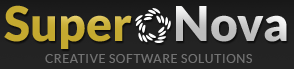 Supernova RAC Yazılım GüncellemesiYayınlanma Tarihi: 8 Aralık 2015Yazan: Supernova Ticaret ve YazılımWeb: http://www.supernova2.com08.12.2015 Supernova RAC Program GüncellemeleriAraçlarım bölümünde araçları artık sıra numarası ve plakaya göre sıralayabilirsiniz. En önemli güncelleme bir kontrata birden fazla ödeme kaydı girme imkanına kavuşmanızdır. Bundan böyle kontratı kaydettikten sonra kontrata dilediğiniz kadar ödeme kaydı ekleyebilirsiniz.Yetkilendirmede ‘Araç Yönetimi’ ve ‘Muhasebe’ birbirinden ayrılmıştır. Herhangi bir kullanıcının ayarlarını değiştirdiğinizde artık şifrenizi bilip baştan yazmanıza gerek kalmayacaktır.Her kullanıcıya artık yapabileceği indirim oranınıda tanımlayabilirsiniz. (Kullanıcı Tanımları ve Yetkilendirme Bölümünden) ‘Ana Raporlar’ altından dilediğiniz ay için evrakları ile ilgilenilmesi gereken araçlar raporunu görebilirsiniz. Eskiden sadece bulunduğunuz ay için evrakları ile ilgilenilmesi gereken araçları görebiliyordunuz.‘Ana Raporlar’ altından ‘Evrakları ile İlgilenilmesi Gereken Araçlar’ raporuna yazdırma seçeneği eklendi. Araç kayıtlarına z-izin iptal tarihi ve sippcode bilgi kolonları eklendi.Raporlar altındaki ‘Araç Raporları’ kısmına araç ile ilgili tüm tarih kolonları eklendi.Print edilecek tüm raporlada tablo çizgilerininde gösterilmesi sağlandı. Böylelikle print-out lar daha okunaklı hale getirildi.Günlük operasyon raporuna ödenip ödenmedi bilgisi ve açıklama bilgisi eklendi.Cari gelirler ve Kasa Hareketleri raporunda müşteri tipi seçme kutucuğundaki bilgiler artık sıralı gelmektedir. Ayarlar altında ‘E-Posta Gönderim Ayarları’ altından ayarların doğru yapılıp yapılmadığını kontrol edebilmek için test e-posta gönderme düğmesi eklendi.Fiyat zaman aralığını artık birden fazla operatör ile tanımlayabilirsiniz. Örnek olarak ‘3 günden fazla 10 günden az’ gibi. Kontrat girişlerinde yazılım ‘Tanımlanmış Fiyat’ düğmesiyle fiyatı artık doğru bulmaktadır.Kontrat girişlerine kiralayan kişinin ehliyet geçerlilik tarihi, ikinci kişinin ehliyet geçerlilik tarihi ‘Aracın Müşteriye Teslim Edilip Edilmediği’ bilgileri eklendi. Herhangi bir rezervasyon kaydı kontrata çevrildiğinde sistem artık o kontrat kaydına ilişikli rezervasyon kaydınıda tutabilmektedir.Kontratlar ile rezervasyon kayıtları arasında bağlantı kuruldu. Bir rezervasyon kaydının birden fazla kontrata çevrilmesi engellendi.Rezervasyon kaydı girişi yapılırken bitiş saat ve dakikası başlangıç saat ve dakikasına göre otomatik olarak düzeliyor. Örnek vermek gerekirse başlangıç saati ‘15’ seçilmiş ise bitiş saati otomatik olarak ‘15’ oluyor.Raporlar ‘Ek Raporlar’ bölümü altında çizelge formatında göster düğmesi ile alınan renkli raporda yazılar ve kutucuklar büyültülüp daha rahat okunacak bir formata kavuşturuldu.Rezervasyon girişlerini müşterinin geldiği ülke, sigorta isteyip istemediği, sigorta ücreti bilgileri eklendi.Artık araç grubuna göre rezervasyon yapabiliyorsunuz. ‘Üstte Seçtiğim Kriterlere Göre Müsait Araçlarımı Göster’ düğmesi araç grubunuda dikkate almaktadır.Rezervasyon kaydı sonrası dilerseniz yazılım ilgili müşteriye rezervasyon ile ilgili bilgileri e-posta yolu ile gönderebiliyor.Ek Ödemeler için ayrı bir rapor ‘Raporlar’ bölümü altında ‘Giderler, Gelirler ve Vergi Raporları’ altına eklendi (2 Nolu Rapor).Artık müşteri tiplerini tanımlarken alacakları komisyon oranlarınıda tanımlayabilirsiniz. Kontrat girişleri ekranına ‘Komisyon Oranını Hesapla’ etiketli bir düğme eklenmiştir. Bu düğme seçtiğiniz müşteri tipine göre ve yaptığınız tanımlamalara göre komisyon oranını otomatik olarak hesaplamaya yaramaktadır. Artık temaslar teklif verebiliyor. Temasların verdikleri teklifler ‘Gelen Teklifler’ bölümünden gözükmektedir.Gelen teklifler kısmından eğer tekif onaylanır ise teklifi veren temasa bilgilendirme e-posta’sı gidiyor.SaygılarNeşe Ateş